Publicado en Murcia el 16/07/2024 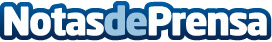 El 21% de la población tiene como objetivo alinear sus dientes en los próximos 12 mesesLa ortodoncia digital ofrece resultados más rápidos y estéticos y ha visto reducido su coste gracias a la en impresión 3D, especialmente, en clínicas exclusivas de ortodoncia, como Ortodoncia LozanoDatos de contacto:GemaOrtodoncia Lozano619851592Nota de prensa publicada en: https://www.notasdeprensa.es/el-21-de-la-poblacion-tiene-como-objetivo Categorias: Nacional Medicina Murcia Belleza Odontología http://www.notasdeprensa.es